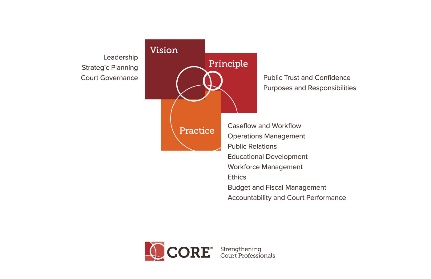 CORE COMMITTEEWednesday, January 24, 20183:00 P.M. ET800-503-2899 Access Code: 2591537#AGENDACurricula Review Process   –  In need of a volunteer to replace Renee Danser on co-leading this sub-committeeCore Presentation at Mid-Year – Strategic Planning Curriculum Core Website and Core NewsCore Committee webpage: https://nacmnet.org/committees/core/page.htmlNext Meeting February 28, 2018 at 3:00 p.m. – possible conflict